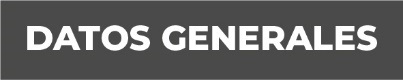 Nombre Guillermina Zilli HernándezGrado de Escolaridad:Licenciatura en DerechoCédula Profesional (Licenciatura): 1856046Teléfono de Oficina 228-8-41-61-70. Ext. 3552Formación Académica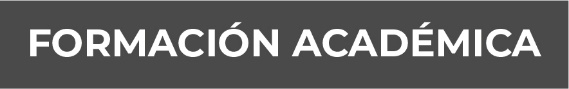 MAESTRIA EN DERECHO PROCESALCENTRO MEXICANO DE ESTUDIOS DE POSGRADO, AC. XALAPA, VER.,  GENERACION 2004-2005, TITULADA EL 29 ABRIL DEL 2006, CÉDULA PROFESIONAL EN TRÁMITE.LICENCIATURA EN DERECHOFACULTAD DE DERECHO DE LA UNIVERSIDAD VERACRUZANA, GENERACIÓN 1978 – 1982, TITULADA CON CÉDULA PROFESIONAL.Trayectoria Profesional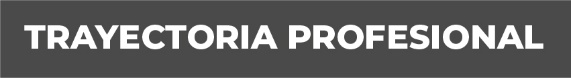 FISCAL AUXILIAR DEL FISCAL GENERAL DEL ESTADO, XALAPA, VER.1 FEBRERODEL 2015 A LA FECHAAGENTE  DEL MINISTERIO PUBLICO AUX. DEL C. PROCURADOR GENERAL DE JUSTICA DEL ESTADO DE VERACRUZ, XALAPA, VER.01 AGOSTO 2003 A 31DICIEMBRE 2014AGENTE DEL MINISTERIO PÚBLICO SEGUNDO AUXILIAR DEL C. SUBPROCURADOR DE JUSTICIA, ZONA CENTRO, XALAPA, VER.ENERO  JULIO 2003Coimiento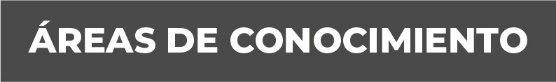 Derecho Penal, Derecho Constitucional y Amparo.